DEPARTMENT OF ARTART HISTORY & ART CONSERVATIONARTH 210/3.0  An Introduction to Technical Art History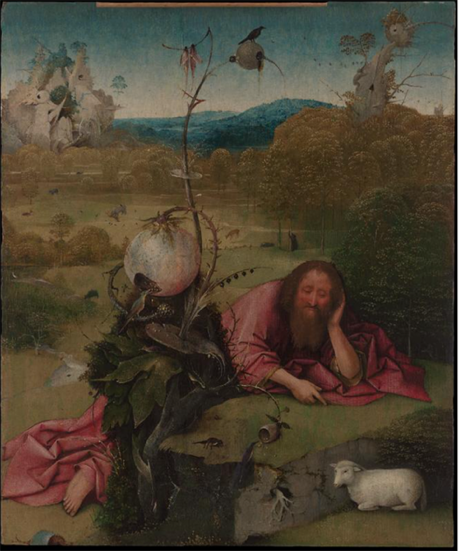 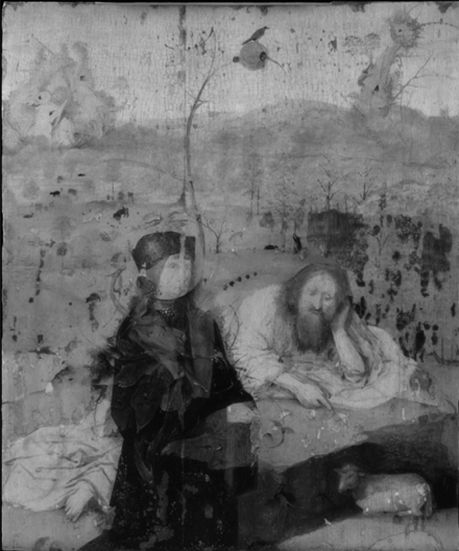 				       Visible light			Infrared reflectogramCALENDAR DESCRIPTION:A course surveying the study of artists’ materials and techniques through methods of examination such as X-radiography, infrared reflectography, dendrochronology, and high-resolution digital imaging.Prerequisite: Second-year standing or permission of the Department.COURSE DESCRIPTION:As material objects, works of art are corporeal testimonials of the culture that produced them. Technical Art History is a new and exciting interdisciplinary field, bridging traditional Art History and Art Conservation, that examines the materials and techniques used by artists for art historical inquiry. Close examination of the physical aspects of works of art enables scholars to gather data critical for a better understanding of a wide range of topics, such as when, where, why, and by whom an object was produced. Such research also provides unique insights into the genesis and the original function of the object, into an artist’s intentions and creative processes, and in later alterations. Therefore, such research findings will often provide new information on the broader socio-economic structures within which works of art were produced, marketed, used, and conserved. Technical Art History can be performed on objects in different media. The students of this course will be introduced to different methods of examination using case studies on a wide variety of objects, ranging from Classical Antiquity bronzes to abstract paintings by Piet Mondrian. COURSE REQUIREMENTS:A detailed list of readings and requirements will be available during the first class. Attendance is mandatory. Evaluation will consist of a mid-term test and a final exam.   